 Little Bees Children Self Help Group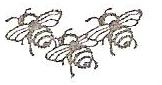 P.O. BOX 54048-00200, Nairobi Mobile: 0722-455222Email: slittlebees@yahoo.com 16th October 2013FROM GRACE MUSAU TO SPONSOR EDDA BJORG SIGURDARDOTTIRDear Sponsor Edda,RE: DAP SIX MONTHS REPORT FROM MAY TO OCTOBER 2013Much greetings from your foster daughter Grace. The project would like to apologize for delaying with you daughter’s report for more than the usual three months. Mama Lucy was unwell and the report delayed, I am very sorry for that. For six months Grace Musau has been well and stdying very well to have a good performance to enable her to join new class next year 2014. Grace and Marion her best friend has been well, playing and studying together. she has been well and healthy without any problem in health. Looking forward for your Christmas gifts as usual and delicious food on Christmas dinner. Best regards,Lucy Odipo.